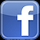 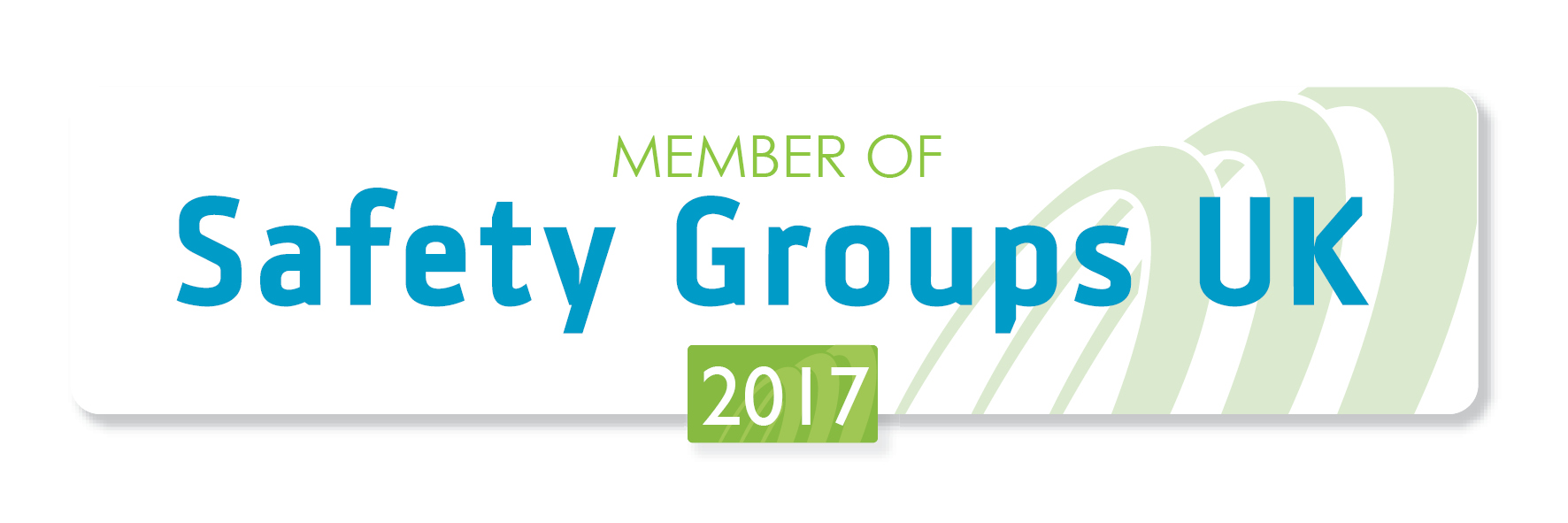 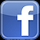 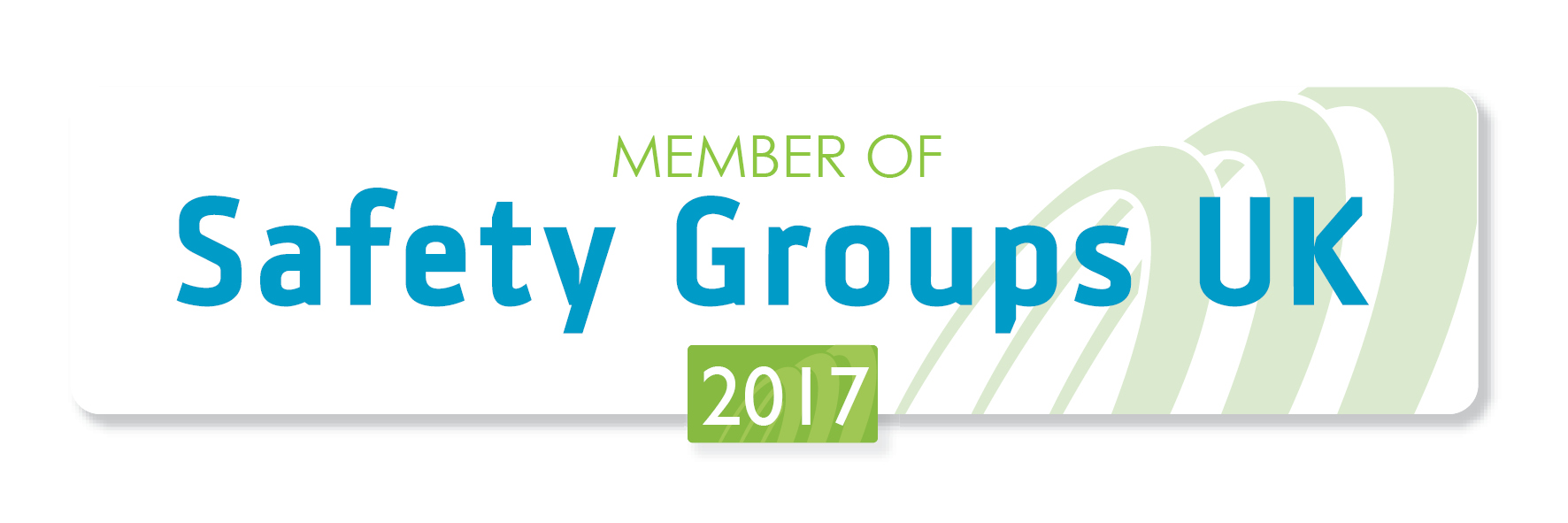 Tayside Integrated Safety Association
PROGRAMME 2018 – 2019